TÉMATA PRO POVINNOU ZKOUŠKU PROFILOVÉ ČÁSTI MATURITNÍ ZKOUŠKY ZE SOUBORU ODBORNÝCH PŘEDMĚTŮ 2(ZDRAVOTNÍ TECHNIKA A ROZVOD A VYUŽITÍ PLYNU)(Pořadí se neshoduje s číslováním témat u maturitní zkoušky.)Typologie a zařizovací předmětyProjektování vnitřní kanalizace Kanalizační přípojkaVnitřní kanalizace – připojovací a odpadní potrubí Vnitřní kanalizace – svodné a dešťové potrubí Dimenzování vnitřní kanalizaceOdkanalizování obcí - venkovní kanalizace Čistírny odpadních vodVodárenstvíVodovodní přípojkaVedení vnitřních vodovodů Stanovení výpočtového průtoku vnitřních vodovodůVýpočet vnitřních vodovodůPříprava a rozvody teplé vodyProjektování vnitřního vodovodu – viz KOCPlyn PlynPlyn Plyn Plyn STANOVENÍ VÝPOČTOVÉHO PRŮTOKU VNITŘNÍCH  VODOVODŮ          VÝPOČET DN POTRUBÍ DLE ČSN 736655Maturita: Stanovení výpočtového průtoku vnitřních vodovodů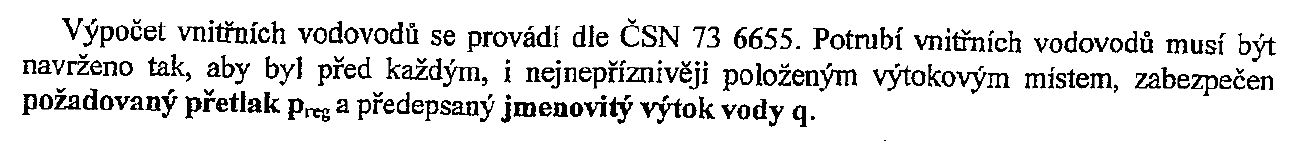 Co způsobují poddimenzované profily:------Co způsobují předimenzované profily:---POSTUP VÝPOČTU				                            - stanovení výpočtového průtoku- předběžný návrh průměrů potrubí- hydraulické posouzeníA. STANOVENÍ VÝPOČTOVÉHO PRŮTOKUa) budovy obytnéQ = 		(l/s)b) budovy ostatní- převážně s rovnoměrným odběrem vody (administr. budovy, hotely, apod.)Q = 		(l/s)- s hromadným a nárazovým odběrem (hyg. zařízení průmyslových závodů)Q =  		(l/s)Legenda:-----Pokud je úsek potrubí společný  …….. navrhuje na větší z hodnot Qv a QvpB. PŘEDBĚŽNÝ NÁVRH PRŮMĚRŮ POTRUBÍ			                                                 . Rychlosti dle materiálu potrubí							Tabulka předběžných průměrů potrubíPozor na:- kdy lze použít DN 10- co lze napojit na potrubí s max. délkou 3 mC. HYDRAULICKÉ POSOUZENÍ                                                                          Hydraulické posouzení musí prokázat   ……… zabezpečen požadovaný přetlak.pdisp ≥ pstat + pvod + pztr + ppožLegenda:pdisp =pstat =pvod =pztr =ppož = Tlaková ztráta pztrpztr = R.l + ZR ……..l ………Z ……..kdedvPOZOR – zjednodušení výpočtu vřazených odporů.Je—li …….  pdis – h..g 2,5 ppožpal lze ……------------------------------------------------------------------------------------------------------------------STANOVENÍ VÝPOČTOVÉHO PRŮTOKU PRO VNITŘNÍ VODOVODYObytné budovy:Příklad: Bytový důmZP	počet		qU	10		0,2D	10		0,2V 	10		0,3WC	10		0,1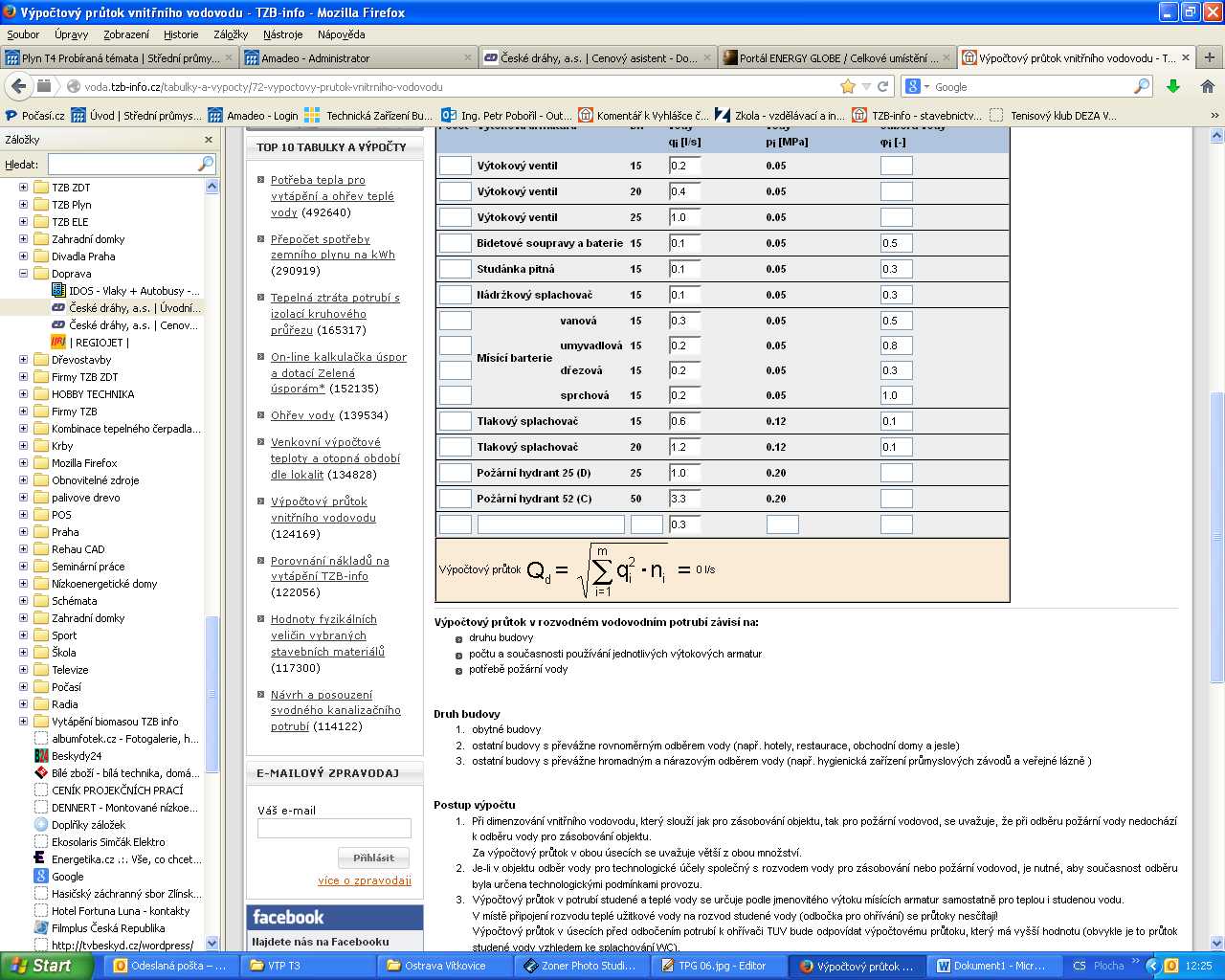 Q =  =  = 1,34 l/sTZB INFO     https://voda.tzb-info.cz/tabulky-a-vypocty/72-vypoctovy-prutok-vnitrniho-vodovodu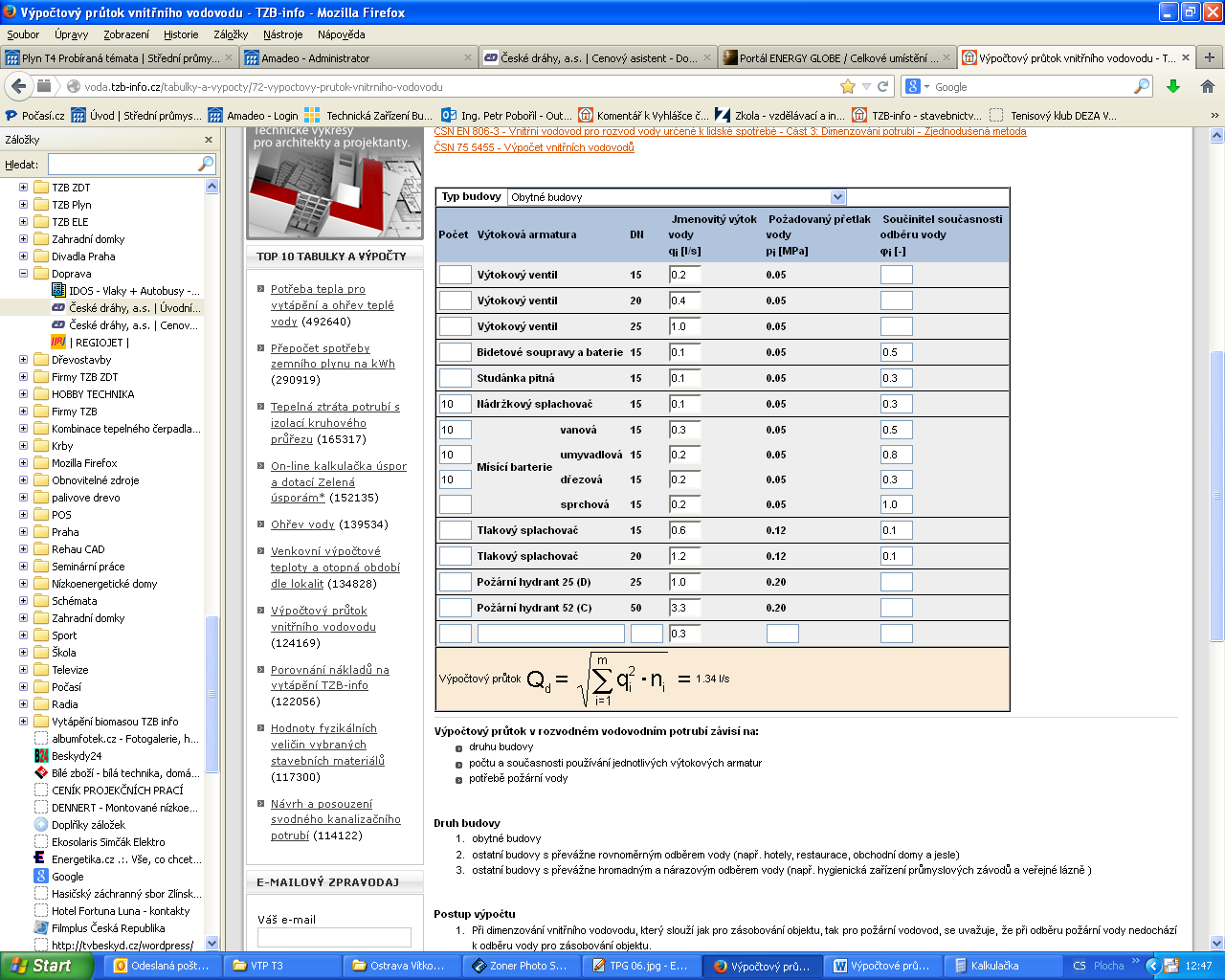 KONTROLA - OKBudovy ostatní: převážně s rovnoměrným odběrem vodyPříklad: Hotelový důmZP	počet		qU	10		0,2D	10		0,2V 	10		0,3WC	10		0,1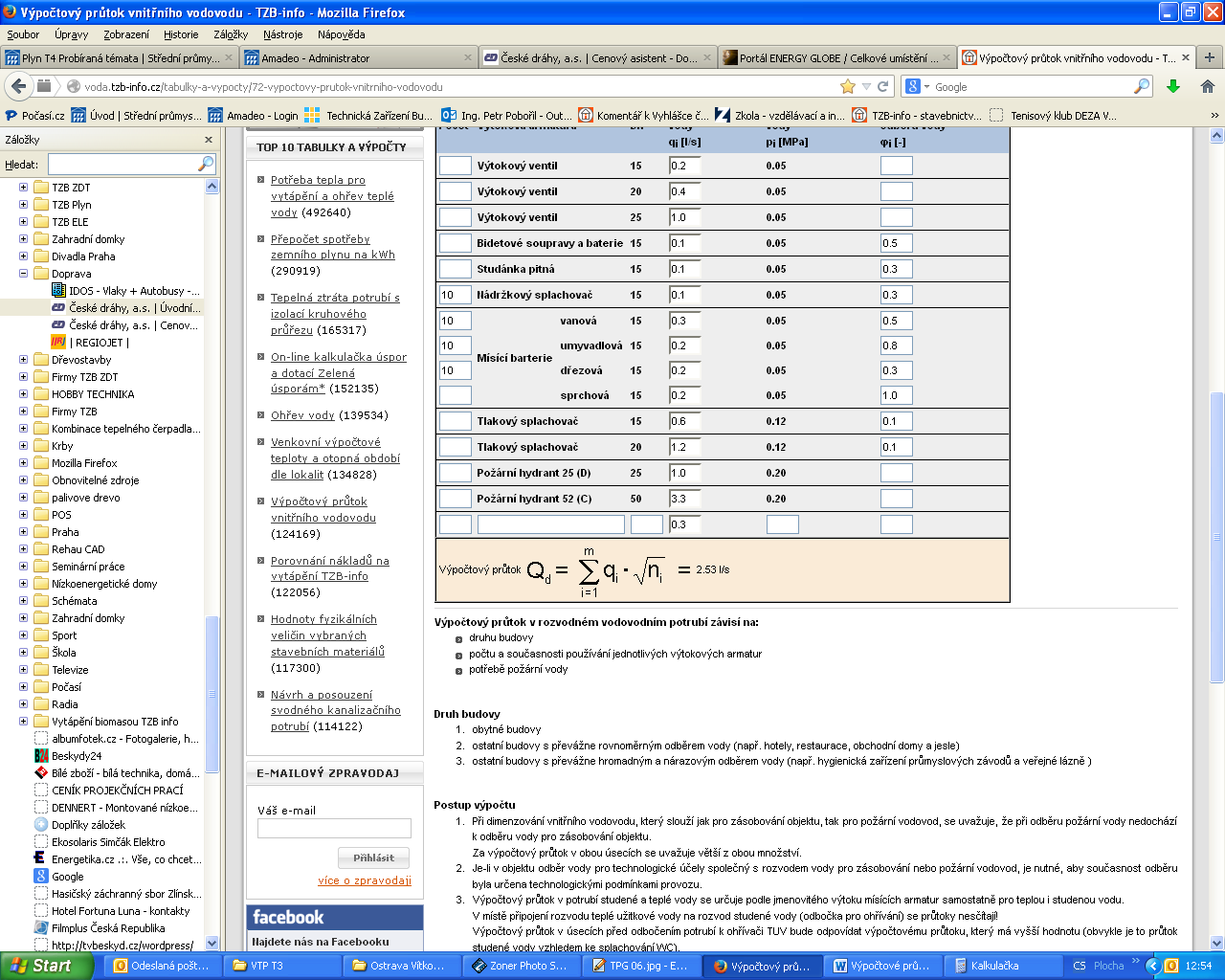 Q = 0,2 .  +  0,2 .   + 0,3 .  + 0,1 .  = 0,63 +0,63 + 0,948 + 0,316 = 2,524 l/sQ = 0,2 .   + 0,3 .  + 0,1 .  = 0,63 +0,63 + 0,948 + 0,316 = 2,16 l/s    POZOR CHYBA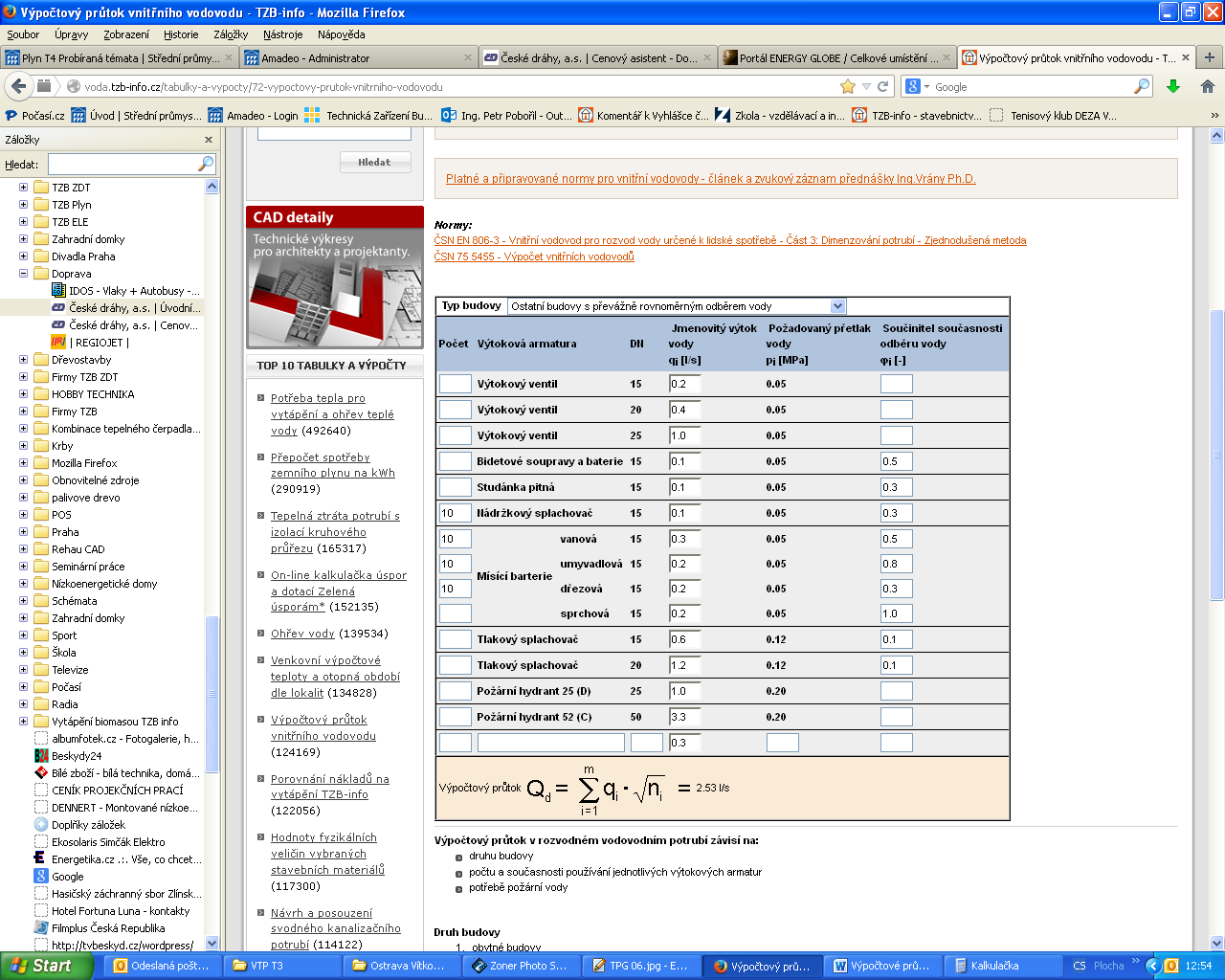 KONTROLA – OKStanovení výpočtového průtoku vnitřních vodovodů  - význam výpočtu- poddimenzování, předimenzování- stanovení výpočtového průtokuQ = , Q = Q =   popis výrazů ve vzorcích- rychlosti v potrubí- předběžný návrh- hydraulické posouzení- postup při dimenzování- podmínky pro zjednodušený výpočet tlakových ztrát vřaz. odporyDN≤50, pdis-hg2,5 pož 		popiš význam výrazůPříklady: Příklad: Bytový důmZP	počet		qU	10		0,2D	10		0,2V 	10		0,3WC	10		0,1Příklad: Hotelový důmZP	počet		qU	10		0,2D	10		0,2V 	10		0,3WC	10		0,1- nákres - schéma (nakresli samostatně z KOCU nebo třeba viz níže) včetně označení úseků pro výpočet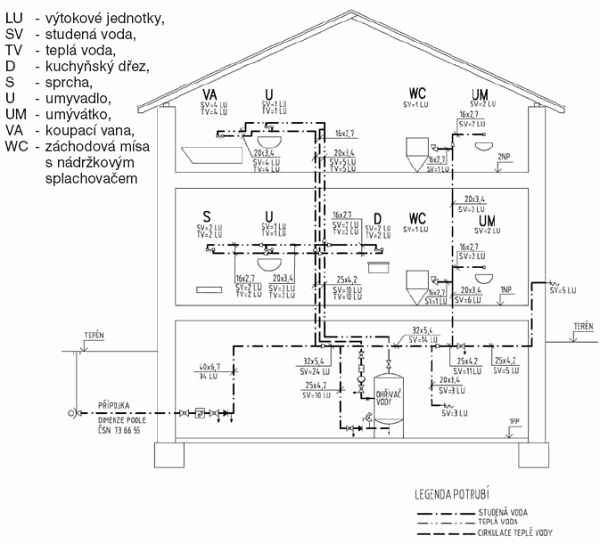 Materiáldoporučená (m/s)maximální (m/s)Ocelové v obytných prostorechPlastové